APPENDIKS 5. SUPPLERENDE TABELLER OG FORREST PLOTSBleses, D., Højen, A., Jensen, P., Dybdal, L. & Andersen, P. L. Metaanalyse af pædagogiske indsatser til at styrke det sproglige læringsmiljø for 0-5-årige Tabel A5.1. Metaanalyser med konventionelle måleredskaber fordelt på pædagogiske tilgange. Tabel A5.2. Metaanalyser med forskerudviklede måleredskaber fordelt på pædagogiske tilgange.Tabel A5.3. Metaanalyser med konventionelle måleredskaber fordelt på moderatorbaserede undergrupper for Pædagog-baserede interventioner (intervention 1.2, 2.3, 2.5, 2.6 og 3.1).Tabel A5.3 (fortsat). Metaanalyser med konventionelle måleredskaber fordelt på moderatorbaserede undergrupper for Pædagog-baserede interventioner (intervention 1.2, 2.3, 2.5, 2.6 og 3.1).Tabel A5.3 (fortsat). Metaanalyser med konventionelle måleredskaber fordelt på moderatorbaserede undergrupper for Pædagog-baserede interventioner (intervention 1.2, 2.3, 2.5, 2.6 og 3.1).Tabel A5.4. Metaanalyser med konventionelle måleredskaber fordelt på moderatorbaserede undergrupper for Forælder-baserede interventioner (intervention 1.1 og 3.2).Tabel A5.4 (fortsat). Metaanalyser med konventionelle måleredskaber fordelt på moderatorbaserede undergrupper for Forælder-baserede interventioner (intervention 1.1 og 3.2).Tabel A5.5. Metaanalyser med konventionelle måleredskaber fordelt på moderatorbaserede undergrupper for Forsker-baserede interventioner (intervention 2.1 og 2.2).Tabel A5.5 (fortsat). Metaanalyser med konventionelle måleredskaber fordelt på moderatorbaserede undergrupper for Forsker-baserede interventioner (intervention 2.1 og 2.2).Tabel A5.6. Metaanalyser med konventionelle måleredskaber fordelt på moderatorbaserede undergrupper med studier fra de samlede fælles pædagogiske tilgange.Tabel A5.6 (fortsat). Metaanalyser med konventionelle måleredskaber fordelt på moderatorbaserede undergrupper med studier fra de samlede fælles pædagogiske tilgange.Tabel A5.6 (fortsat). Metaanalyser med konventionelle måleredskaber fordelt på moderatorbaserede undergrupper med studier fra de samlede fælles pædagogiske tilgange.Tabel A5.6 (fortsat). Metaanalyser med konventionelle måleredskaber fordelt på moderatorbaserede undergrupper med studier fra de samlede fælles pædagogiske tilgange.Forest plots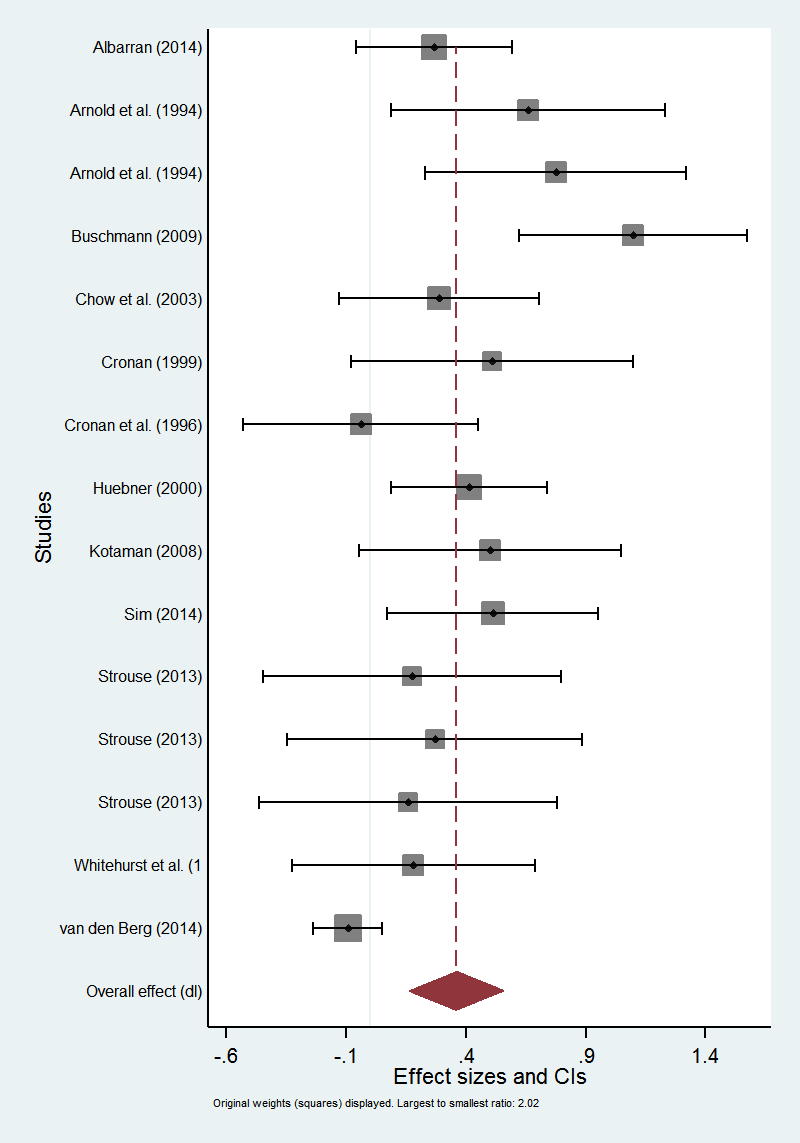 Figur A5.1. Forest plot fra metaanalyse med konventionelle måleinstrumenter for tilgang 1.1 Forældrebaseret dialogisk læsning.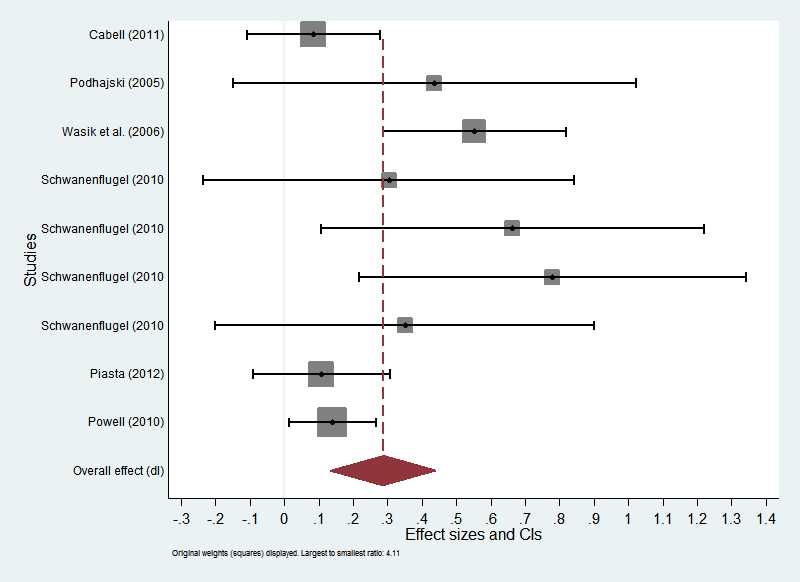 Figur A5.2. Forest plot fra metaanalyse med konventionelle måleinstrumenter for tilgang 1.2 Pædagogbaseret generel stimulering.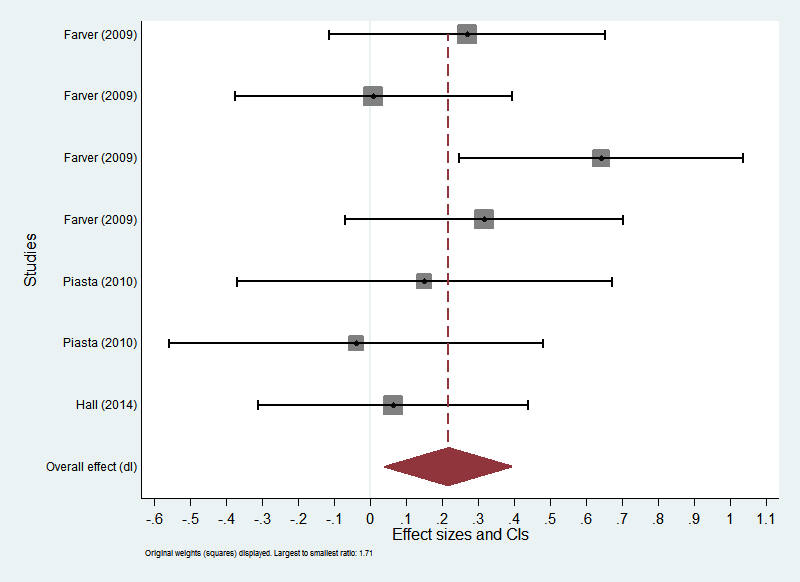 Figur A5.3. Forest plot fra metaanalyse med konventionelle måleinstrumenter for tilgang 2.1. Forskerbaseret lydlig opmærksomhedstræning.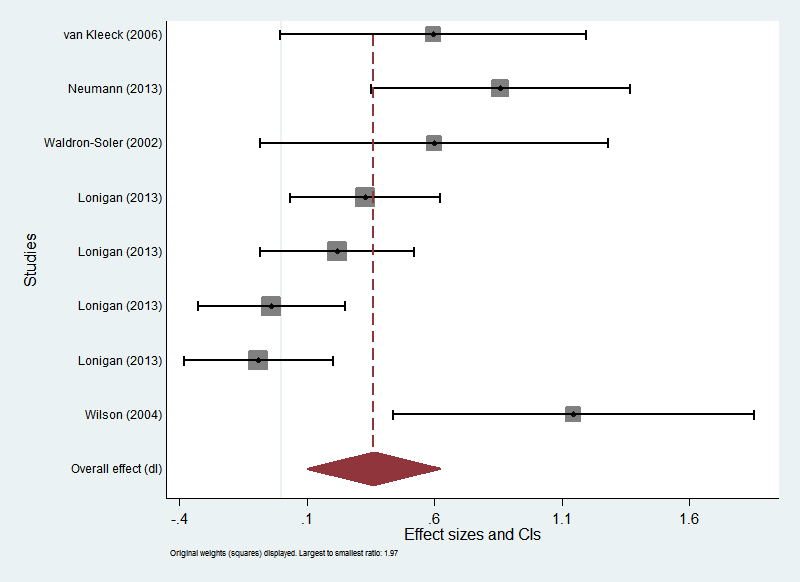 Figur A5.4. Forest plot fra metaanalyse med konventionelle måleinstrumenter for tilgang 2.2 Forskerbaseret fokuseret stimulering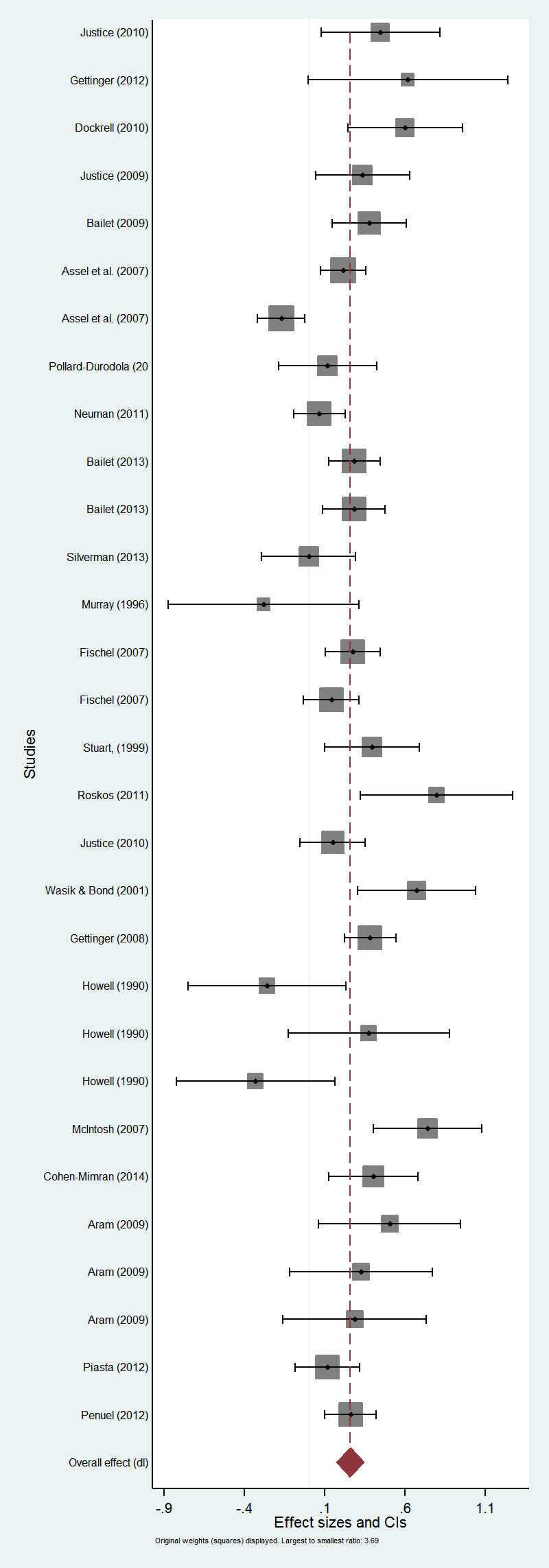 Figur A5.5. Forest plot fra metaanalyse med konventionelle måleinstrumenter for tilgang 2.3 Pædagogbaseret bogfokuseret stimulering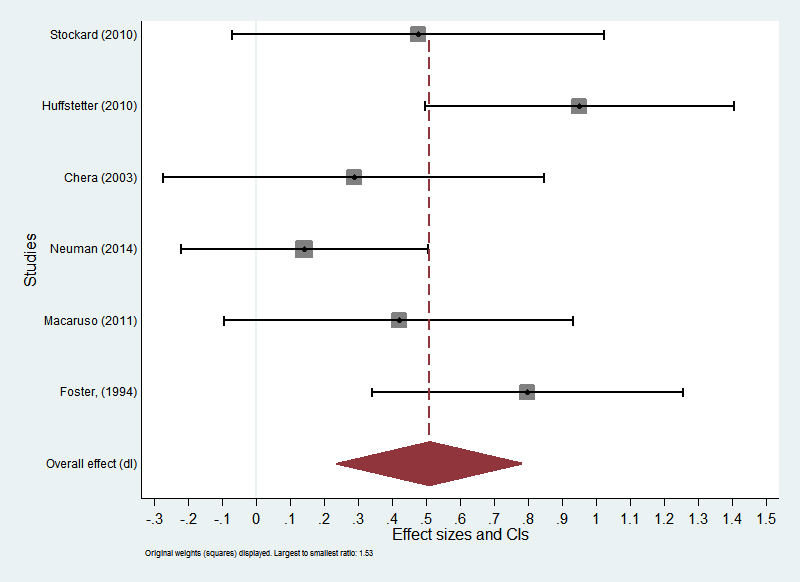 Figur A5.6. Forest plot fra metaanalyse med konventionelle måleinstrumenter for tilgang 2.4 Individuel computerbaseret stimulering.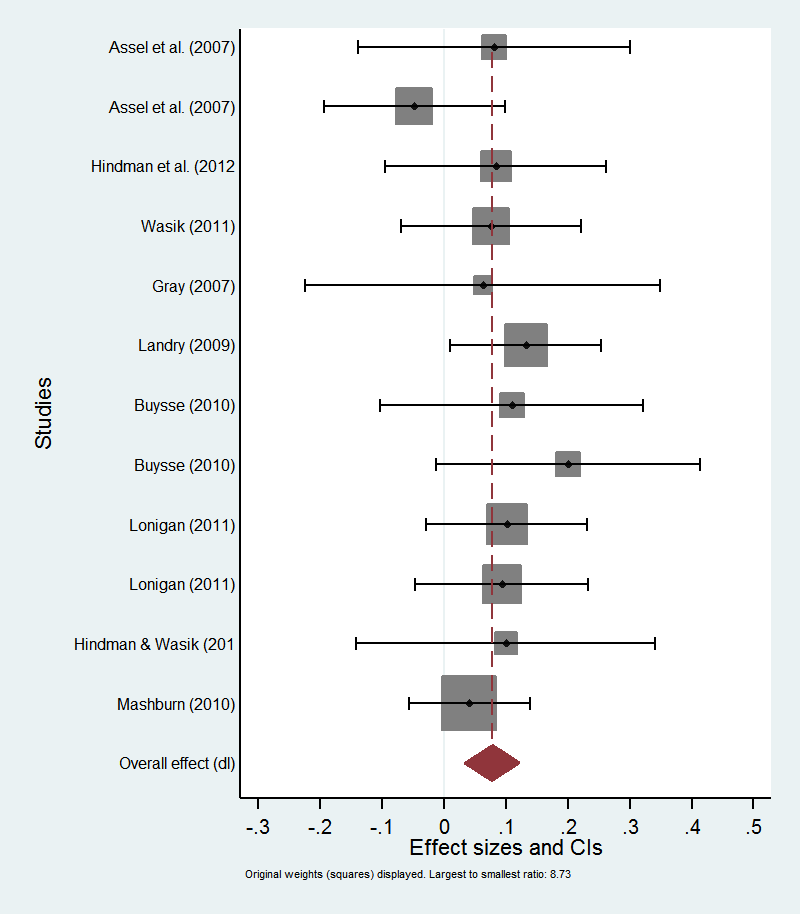 Figur A5.7. Forest plot fra metaanalyse med konventionelle måleinstrumenter for tilgang 2.5 Curriculum-baseret professionel udvikling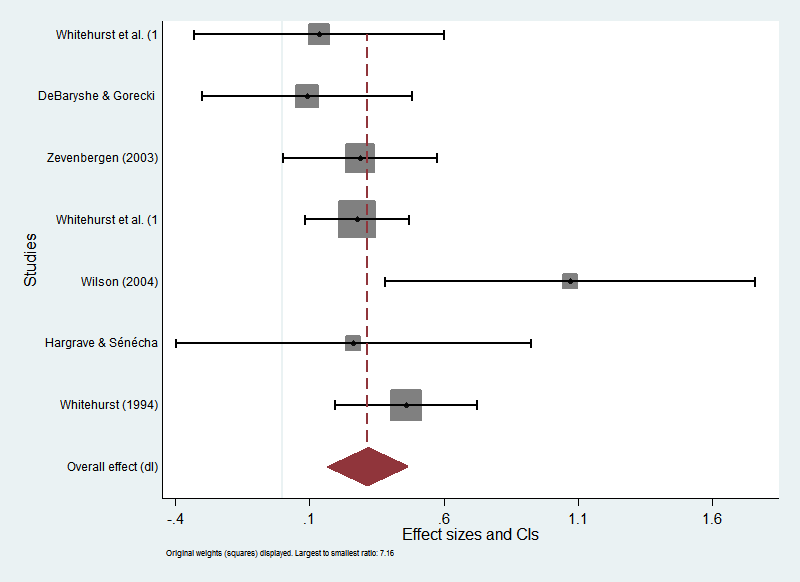 Figur A5.8. Forest plot fra metaanalyse med konventionelle måleinstrumenter for tilgang 2.6 Forældre- og pædagogbaseret stimulation..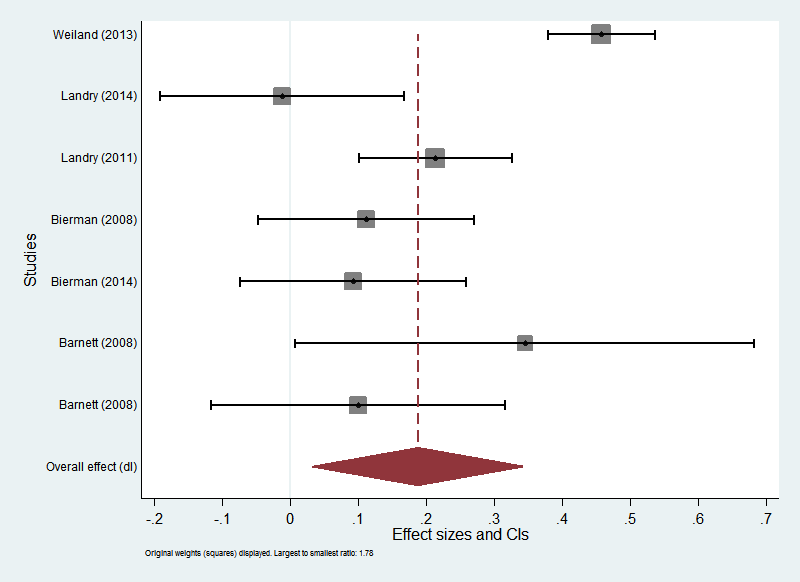 Figur A5.9. Forest plot fra metaanalyse med konventionelle måleinstrumenter for tilgang 3.1 Pædagogbaseret omfattende stimulering (skoleparathed).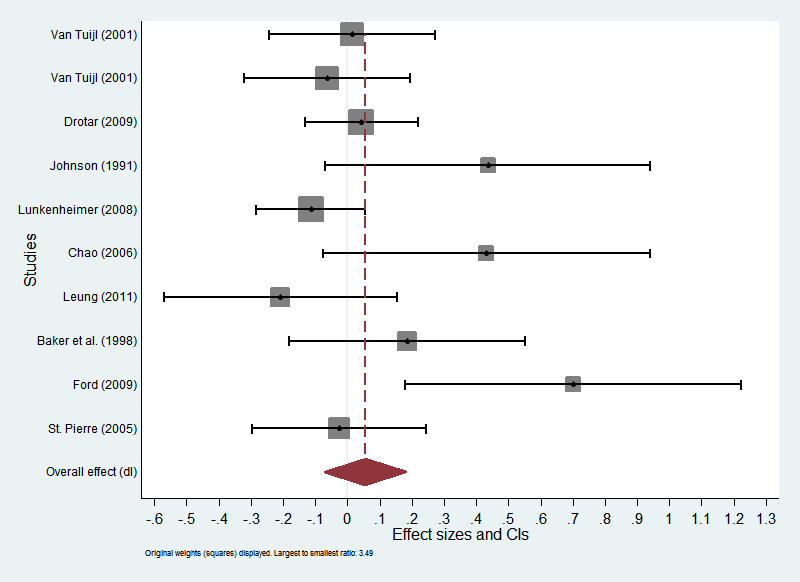 Figur A5.10. Forest plot fra metaanalyse med konventionelle måleinstrumenter for tilgang 3.2 Forældrebaseret omfattende stimulering (skoleparathed).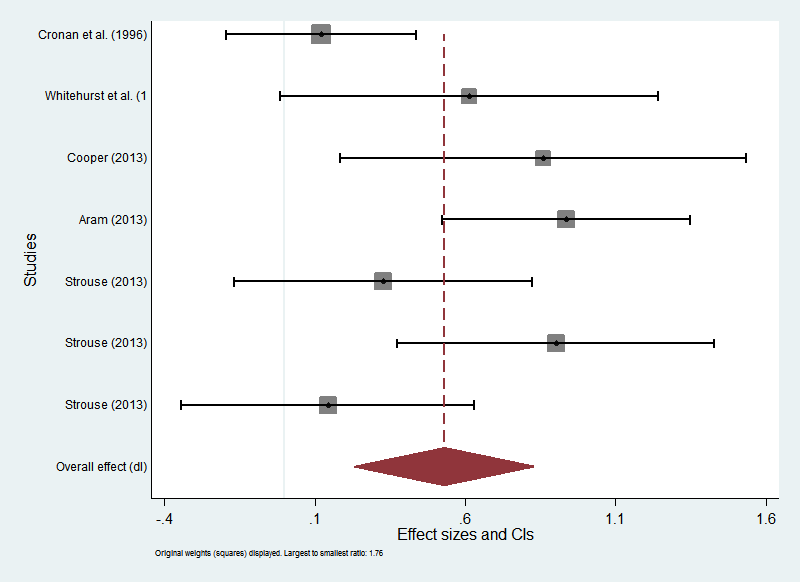 Figur A5.11. Forest plot fra metaanalyse med forskerudviklede måleinstrumenter for tilgang 1.1 Forældrebaseret dialogisk læsning.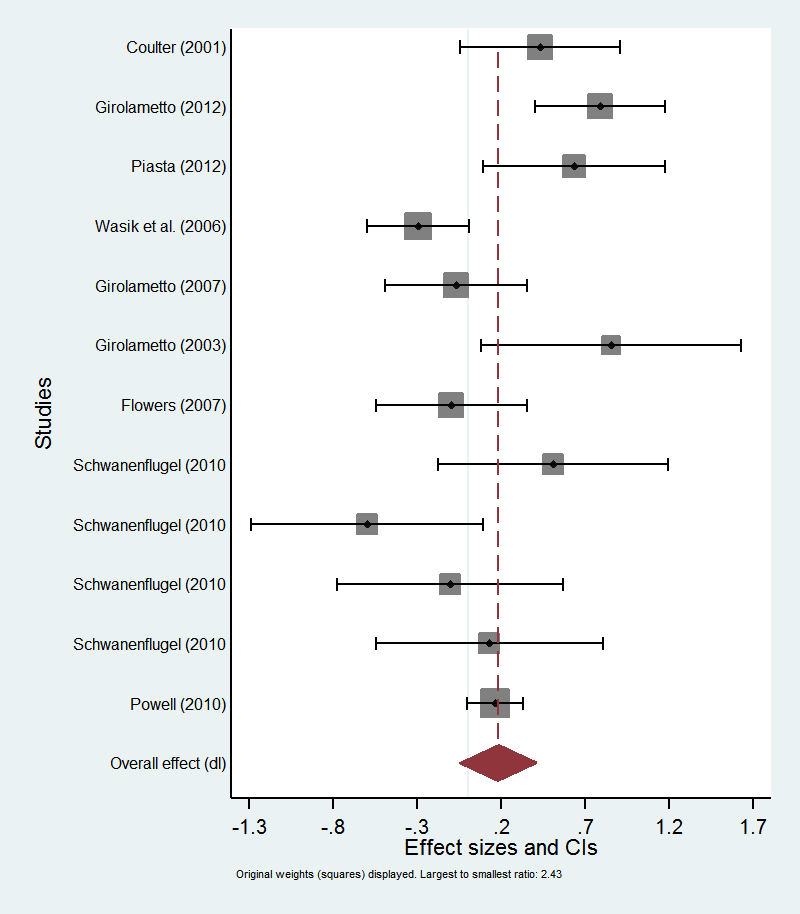 Figur A5.12. Forest plot fra metaanalyse med forskerudviklede måleinstrumenter for tilgang 1.2 Pædagogbaseret generel stimulering.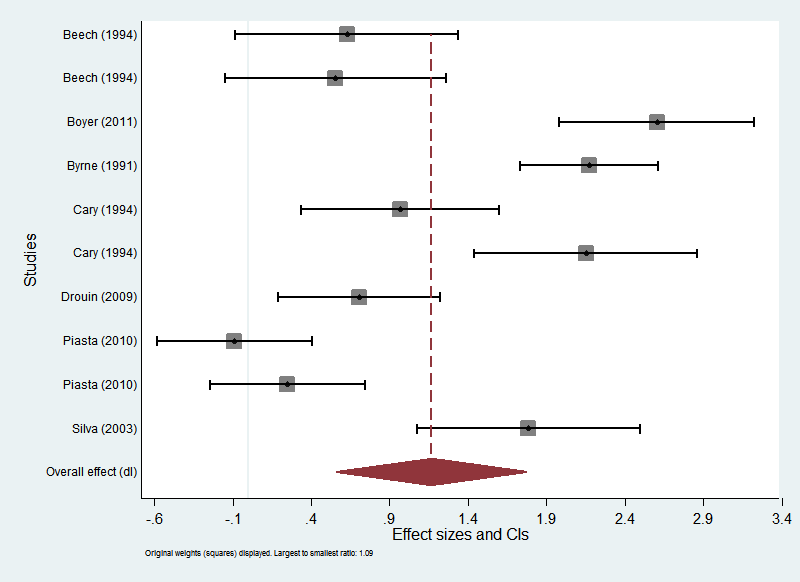 Figur A5.13. Forest plot fra metaanalyse med forskerudviklede måleinstrumenter for tilgang 2.1. Forskerbaseret lydlig opmærksomhedstræning.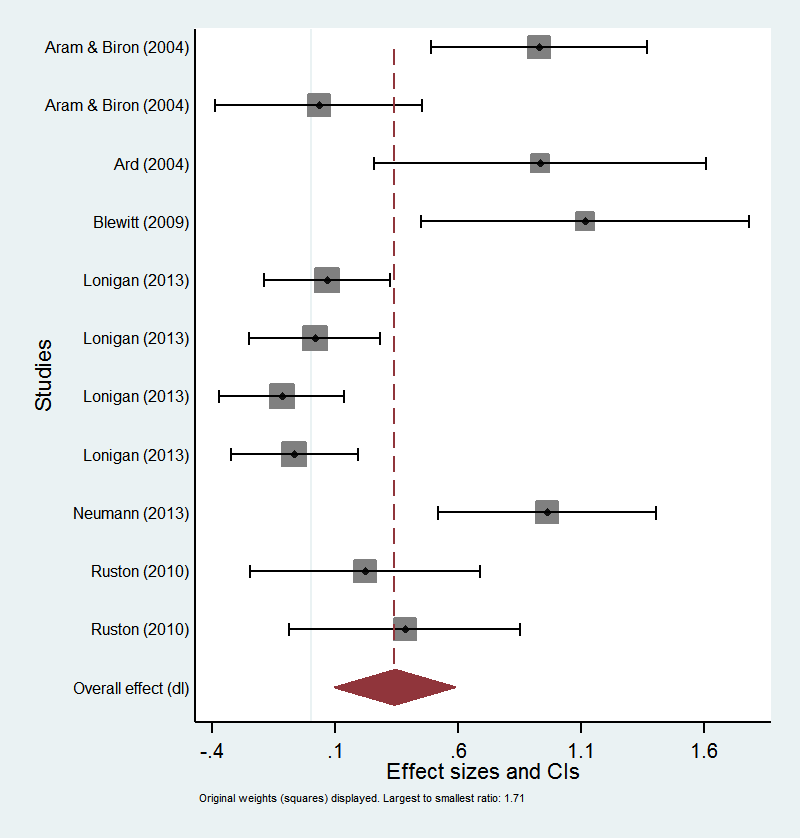 Figur A5.14. Forest plot fra metaanalyse med forskerudviklede måleinstrumenter for tilgang 2.2 Forskerbaseret fokuseret stimulering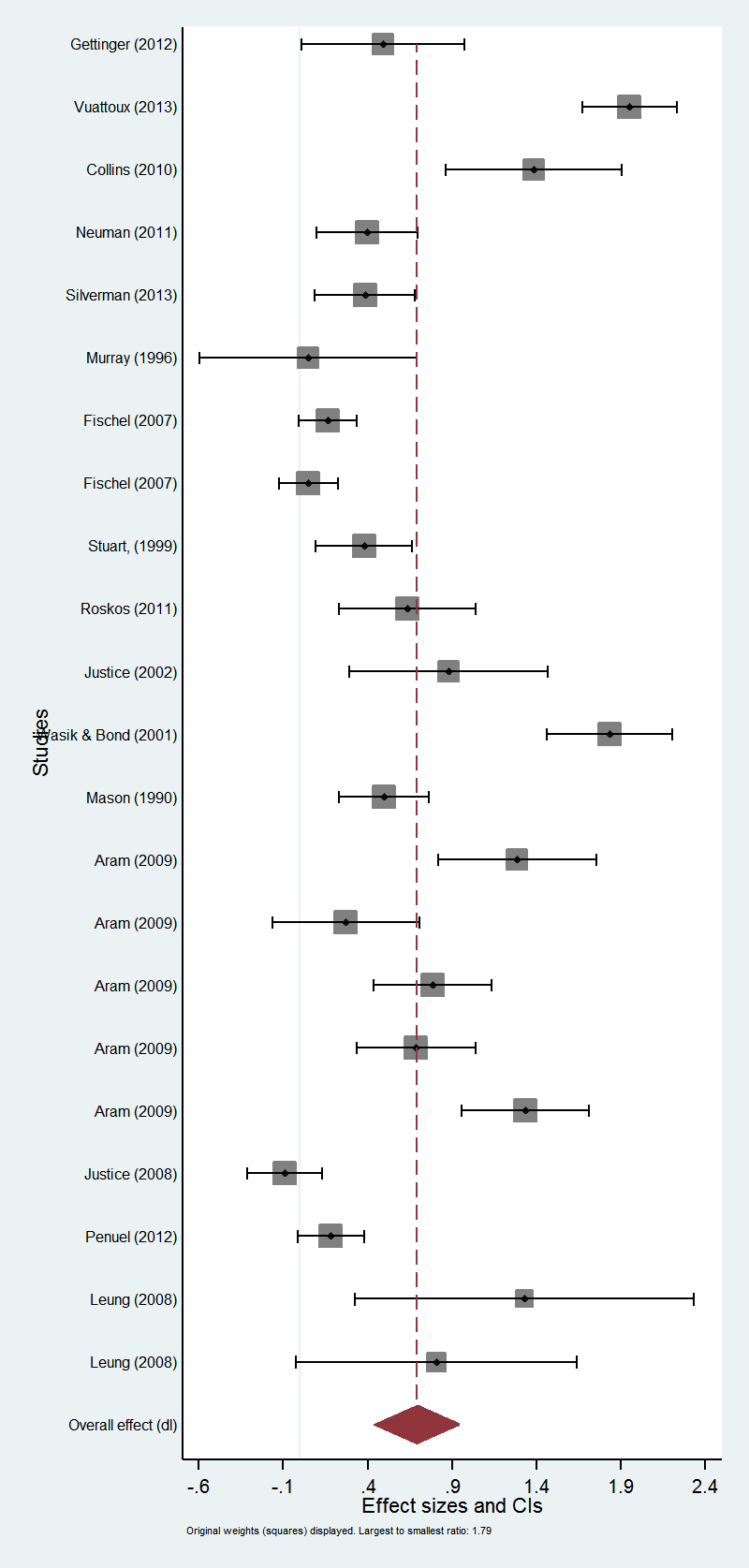 Figur A5.15. Forest plot fra metaanalyse med forskerudviklede måleinstrumenter for tilgang 2.3 Pædagogbaseret bogfokuseret stimulering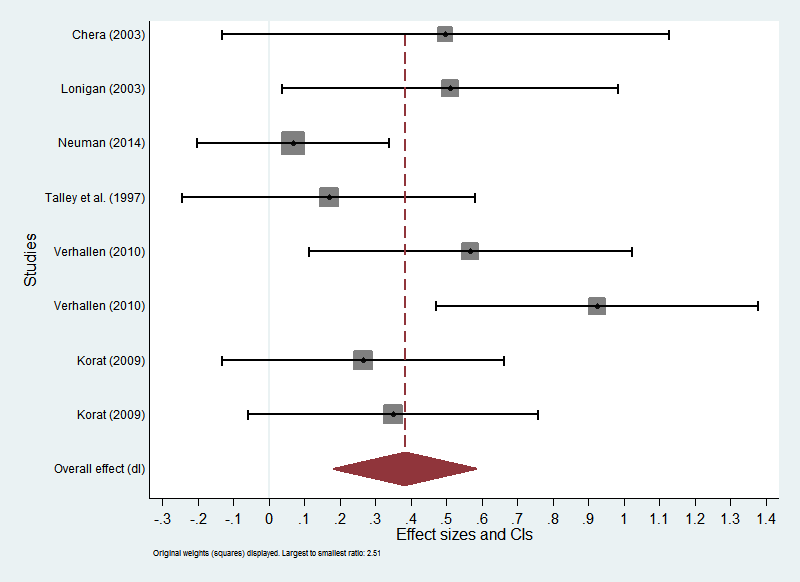 Figur B16. Forest plot fra metaanalyse med forskerudviklede måleinstrumenter for tilgang 2.4 Individuel computerbaseret stimulering.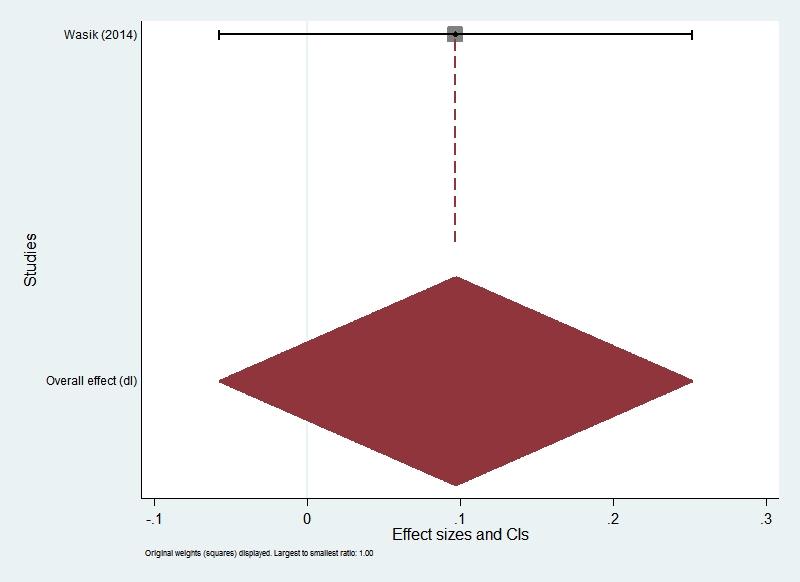 Figur A5.17. Forest plot fra metaanalyse med forskerudviklede måleinstrumenter for tilgang 2.5 Curriculum-baseret professionel udvikling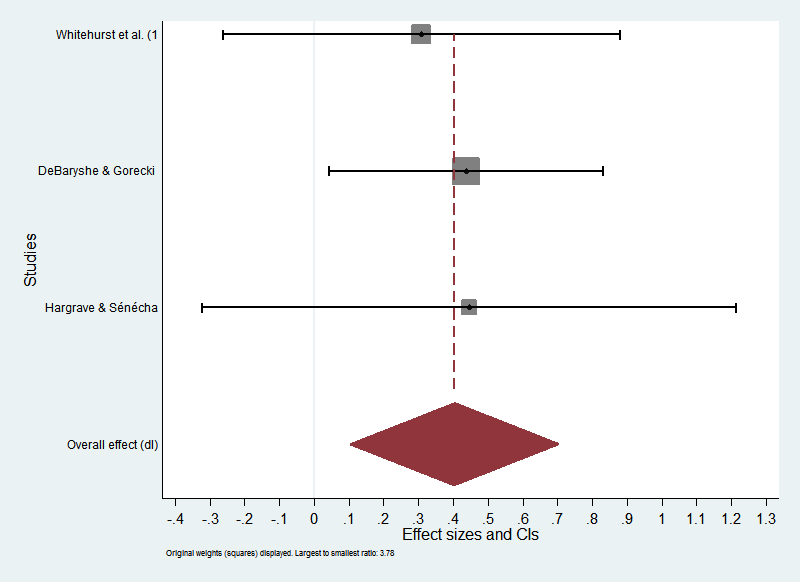 Figur A5.18. Forest plot fra metaanalyse med forskerudviklede måleinstrumenter for tilgang 2.6 Forældre- og pædagogbaseret stimulation.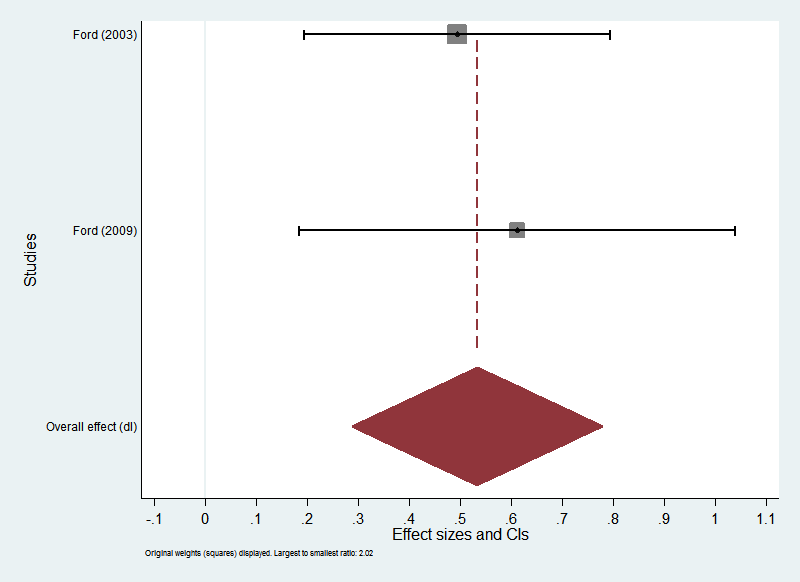 Figur A5.19. Forest plot fra metaanalyse med forskerudviklede måleinstrumenter for tilgang 3.2 Forældrebaseret omfattende stimulering (skoleparathed).Pædagogisk tilgangPædagogisk tilgangTalesprogTalesprogTalesprogTalesprogFørskriftFørskriftFørskriftFørskriftTotalTotalTotalPædagogisk tilgangPædagogisk tilgangkESESSEkESSESEkESSEPædagogisk tilgangPædagogisk tilgang95% CI95% CI95% CI95% CI95% CI95% CI95% CI95% CI1.1Forældrebaseret dialogisk læsning 150.330.330.0930.740.270.27150.360.10Forældrebaseret dialogisk læsning [0.14, 0.51][0.14, 0.51][0.14, 0.51][0.20, 1.28][0.20, 1.28][0.20, 1.28][0.17, 0.55][0.17, 0.55]1.2Pædagogbaseret generel stimulering 80.310.310.1180.210.050.0590.290.08Pædagogbaseret generel stimulering [0.09, 0.52][0.09, 0.52][0.09, 0.52][0.11, 0.32][0.11, 0.32][0.11, 0.32][0.14, 0.44][0.14, 0.44]2.1Forskerbaseret lydlig opmærksomhedstræning 20.320.320.1650.160.100.1070.220.09Forskerbaseret lydlig opmærksomhedstræning [0.01, 0.63][0.01, 0.63][0.01, 0.63][-0.03, 0.35][-0.03, 0.35][-0.03, 0.35][0.04, 0.39][0.04, 0.39]2.2Forskerbaseret fokuseret stimulering 80.290.290.1110.860.260.2680.360.13Forskerbaseret fokuseret stimulering [0.06, 0.51][0.06, 0.51][0.06, 0.51][0.35, 1.37][0.35, 1.37][0.35, 1.37][0.10, 0.62][0.10, 0.62]2.3Pædagogbaseret bogfokuseret stimulering260.200.200.05170.380.050.05300.260.04Pædagogbaseret bogfokuseret stimulering[0.10, 0.29][0.10, 0.29][0.10, 0.29][0.28, 0.47][0.28, 0.47][0.28, 0.47][0.18, 0.34][0.18, 0.34]2.4Individuel computerbaseret stimulering40.030.030.3360.610.180.1860.510.14Individuel computerbaseret stimulering[-0.61, 0.67][-0.61, 0.67][-0.61, 0.67][0.26, 0.97][0.26, 0.97][0.26, 0.97][0.24, 0.78][0.24, 0.78]2.5Curriculum baseret professionel udvikling11-0.04-0.040.04120.150.040.04120.080.02Curriculum baseret professionel udvikling[-0.12, 0.04][-0.12, 0.04][-0.12, 0.04][0.08, 0.22][0.08, 0.22][0.08, 0.22][0.03, 0.12][0.03, 0.12]2.6Forældre- og pædagogbaseret fokuseret stimulering60.290.290.0830.310.100.1070.320.08Forældre- og pædagogbaseret fokuseret stimulering[0.12, 0.45][0.12, 0.45][0.12, 0.45][0.12, 0.50][0.12, 0.50][0.12, 0.50][0.17, 0.47][0.17, 0.47]3.1Pædagogbaseret omfattende stimulering60.170.170.0960.170.090.0970.190.08Pædagogbaseret omfattende stimulering[-0.00, 0.34][-0.00, 0.34][-0.00, 0.34][-.01, 0.36][-.01, 0.36][-.01, 0.36][0.03, 0.34][0.03, 0.34]3.2Forældrebaseret omfattende stimulering90.070.070.0740.060.090.09100.050.07Forældrebaseret omfattende stimulering[-0.08, 0.21][-0.08, 0.21][-0.08, 0.21][-0.11, 0.24][-0.11, 0.24][-0.11, 0.24][-0.07, 0.18][-0.07, 0.18]Alle tilgange samlet890.170.030.03620.290.290.031120.240.02[0.12, 0.23][0.12, 0.23][0.12, 0.23][0.23, 0.35][0.23, 0.35][0.23, 0.35][0.19, 0.28][0.19, 0.28]Note. k = antal interventioner inkluderet i analysen; ES = metaeffektstørrelse med Cohens d, fremhævet med fed, når der er signifikans ved p < .05; SE = standardfejl; CI = konfidensinterval.Note. k = antal interventioner inkluderet i analysen; ES = metaeffektstørrelse med Cohens d, fremhævet med fed, når der er signifikans ved p < .05; SE = standardfejl; CI = konfidensinterval.Note. k = antal interventioner inkluderet i analysen; ES = metaeffektstørrelse med Cohens d, fremhævet med fed, når der er signifikans ved p < .05; SE = standardfejl; CI = konfidensinterval.Note. k = antal interventioner inkluderet i analysen; ES = metaeffektstørrelse med Cohens d, fremhævet med fed, når der er signifikans ved p < .05; SE = standardfejl; CI = konfidensinterval.Note. k = antal interventioner inkluderet i analysen; ES = metaeffektstørrelse med Cohens d, fremhævet med fed, når der er signifikans ved p < .05; SE = standardfejl; CI = konfidensinterval.Note. k = antal interventioner inkluderet i analysen; ES = metaeffektstørrelse med Cohens d, fremhævet med fed, når der er signifikans ved p < .05; SE = standardfejl; CI = konfidensinterval.Note. k = antal interventioner inkluderet i analysen; ES = metaeffektstørrelse med Cohens d, fremhævet med fed, når der er signifikans ved p < .05; SE = standardfejl; CI = konfidensinterval.Note. k = antal interventioner inkluderet i analysen; ES = metaeffektstørrelse med Cohens d, fremhævet med fed, når der er signifikans ved p < .05; SE = standardfejl; CI = konfidensinterval.Note. k = antal interventioner inkluderet i analysen; ES = metaeffektstørrelse med Cohens d, fremhævet med fed, når der er signifikans ved p < .05; SE = standardfejl; CI = konfidensinterval.Note. k = antal interventioner inkluderet i analysen; ES = metaeffektstørrelse med Cohens d, fremhævet med fed, når der er signifikans ved p < .05; SE = standardfejl; CI = konfidensinterval.Note. k = antal interventioner inkluderet i analysen; ES = metaeffektstørrelse med Cohens d, fremhævet med fed, når der er signifikans ved p < .05; SE = standardfejl; CI = konfidensinterval.Note. k = antal interventioner inkluderet i analysen; ES = metaeffektstørrelse med Cohens d, fremhævet med fed, når der er signifikans ved p < .05; SE = standardfejl; CI = konfidensinterval.Note. k = antal interventioner inkluderet i analysen; ES = metaeffektstørrelse med Cohens d, fremhævet med fed, når der er signifikans ved p < .05; SE = standardfejl; CI = konfidensinterval.Note. k = antal interventioner inkluderet i analysen; ES = metaeffektstørrelse med Cohens d, fremhævet med fed, når der er signifikans ved p < .05; SE = standardfejl; CI = konfidensinterval.Note. k = antal interventioner inkluderet i analysen; ES = metaeffektstørrelse med Cohens d, fremhævet med fed, når der er signifikans ved p < .05; SE = standardfejl; CI = konfidensinterval.Pædagogisk tilgangPædagogisk tilgangOralOralOralFørskriftFørskriftFørskriftTotalTotalTotalPædagogisk tilgangPædagogisk tilgangkESSEkESSEkESSEPædagogisk tilgangPædagogisk tilgang95% CI95% CI95% CI95% CI95% CI95% CI1.1Forældrebaseret dialogisk læsning 70.470.130--70.530.15Forældrebaseret dialogisk læsning [0.21, 0.72][0.21, 0.72]--[0.23, 0.83][0.23, 0.83]1.2Pædagogbaseret generel stimulering 60.390.185-0.110.17120.180.12Pædagogbaseret generel stimulering [0.04, 0.74][0.04, 0.74][-0.45, 0.22][-0.45, 0.22][-0.05, 0.41][-0.05, 0.41]2.1Forskerbaseret lydlig opmærksomhedstræning 0--101.170.31101.170.31Forskerbaseret lydlig opmærksomhedstræning --[0.56, 1.78][0.56, 1.78][0.56, 1.77][0.56, 1.77]2.2Forskerbaseret fokuseret stimulering 50.270.3170.400.19110.340.12Forskerbaseret fokuseret stimulering [-0.35, 0.88][-0.35, 0.88][0.03, 0.76][0.03, 0.76][0.10, 0.59][0.10, 0.59]2.3Pædagogbaseret bogfokuseret stimulering180.620.16140.640.13220.690.13Pædagogbaseret bogfokuseret stimulering[0.31, 0.93][0.31, 0.93][0.39, 0.90][0.39, 0.90][0.44, 0.94][0.44, 0.94]2.4Individuel computerbaseret stimulering50.670.1360.140.0880.380.10Individuel computerbaseret stimulering[0.41, 0.94][0.41, 0.94][-0.02, 0.31][-0.02, 0.31][0.18, 0.58][0.18, 0.58]2.5Curriculum baseret professionel udvikling10.160.080--10.100.08Curriculum baseret professionel udvikling[-0.01, 0.32][-0.01, 0.32]--[-0.06, 0.25][-0.06, 0.25]2.6Forældre- og pædagogbaseret fokuseret stimulering20.360.2310.550.2330.400.15Forældre- og pædagogbaseret fokuseret stimulering[-0.10, 0.82][-0.10, 0.82][0.09, 1.00][0.09, 1.00][0.10, 0.70][0.10, 0.70]3.1Pædagogbaseret omfattende stimulering0--0--0--Pædagogbaseret omfattende stimulering------3.2Forældrebaseret omfattende stimulering10.590.2620.460.1120.530.13Forældrebaseret omfattende stimulering[0.07, 1.11][0.07, 1.11][0.25, 0.67][0.25, 0.67][0.29, 0.78][0.29, 0.78]Alle tilgange samlet430.530.09440.570.09760.550.06[0.36, 0.70][0.36, 0.70][0.40, 0.74][0.40, 0.74][0.43, 0.68][0.43, 0.68]Note. k = antal interventioner inkluderet i analysen; ES = metaeffektstørrelse med Cohens d, fremhævet med fed, når der er signifikans ved p < .05; SE = standardfejl; CI = konfidensinterval.Note. k = antal interventioner inkluderet i analysen; ES = metaeffektstørrelse med Cohens d, fremhævet med fed, når der er signifikans ved p < .05; SE = standardfejl; CI = konfidensinterval.Note. k = antal interventioner inkluderet i analysen; ES = metaeffektstørrelse med Cohens d, fremhævet med fed, når der er signifikans ved p < .05; SE = standardfejl; CI = konfidensinterval.Note. k = antal interventioner inkluderet i analysen; ES = metaeffektstørrelse med Cohens d, fremhævet med fed, når der er signifikans ved p < .05; SE = standardfejl; CI = konfidensinterval.Note. k = antal interventioner inkluderet i analysen; ES = metaeffektstørrelse med Cohens d, fremhævet med fed, når der er signifikans ved p < .05; SE = standardfejl; CI = konfidensinterval.Note. k = antal interventioner inkluderet i analysen; ES = metaeffektstørrelse med Cohens d, fremhævet med fed, når der er signifikans ved p < .05; SE = standardfejl; CI = konfidensinterval.Note. k = antal interventioner inkluderet i analysen; ES = metaeffektstørrelse med Cohens d, fremhævet med fed, når der er signifikans ved p < .05; SE = standardfejl; CI = konfidensinterval.Note. k = antal interventioner inkluderet i analysen; ES = metaeffektstørrelse med Cohens d, fremhævet med fed, når der er signifikans ved p < .05; SE = standardfejl; CI = konfidensinterval.Note. k = antal interventioner inkluderet i analysen; ES = metaeffektstørrelse med Cohens d, fremhævet med fed, når der er signifikans ved p < .05; SE = standardfejl; CI = konfidensinterval.Note. k = antal interventioner inkluderet i analysen; ES = metaeffektstørrelse med Cohens d, fremhævet med fed, når der er signifikans ved p < .05; SE = standardfejl; CI = konfidensinterval.Note. k = antal interventioner inkluderet i analysen; ES = metaeffektstørrelse med Cohens d, fremhævet med fed, når der er signifikans ved p < .05; SE = standardfejl; CI = konfidensinterval.Note. k = antal interventioner inkluderet i analysen; ES = metaeffektstørrelse med Cohens d, fremhævet med fed, når der er signifikans ved p < .05; SE = standardfejl; CI = konfidensinterval.Note. k = antal interventioner inkluderet i analysen; ES = metaeffektstørrelse med Cohens d, fremhævet med fed, når der er signifikans ved p < .05; SE = standardfejl; CI = konfidensinterval.ModeratorTalesprogTalesprogTalesprogFørskriftFørskriftFørskriftTotalTotalTotalModeratorkESSEkESSEkESSEModerator95% CI95% CI95% CI95% CI95% CI95% CIGennemsnitsalderGennemsnitsalderGennemsnitsalderGennemsnitsalderGennemsnitsalderGennemsnitsalderGennemsnitsalderGennemsnitsalderGennemsnitsalderGennemsnitsalderGennemsnitsalderGennemsnitsalder   3 år140.270.0560.220.10150.230.05   3 år[0.17, 0.38][0.17, 0.38][0.03, 0.41][0.03, 0.41][0.13, 0.34][0.13, 0.34]   4 år410.130.04380.330.04480.220.03   4 år[0.05, 0.21][0.05, 0.21][0.25, 0.41][0.25, 0.41][0.16, 0.28][0.16, 0.28]Forældres uddannelsesniveauForældres uddannelsesniveauForældres uddannelsesniveauForældres uddannelsesniveauForældres uddannelsesniveauForældres uddannelsesniveauForældres uddannelsesniveauForældres uddannelsesniveauForældres uddannelsesniveauForældres uddannelsesniveauForældres uddannelsesniveauForældres uddannelsesniveau   Blandet100.160.07100.320.06130.260.05   Blandet[0.03, 0.29][0.03, 0.29][0.20, 0.44][0.20, 0.44][0.15, 0.37][0.15, 0.37]   Ikke givet440.150.04340.260.03490.210.03   Ikke givet[0.07, 0.23][0.07, 0.23][0.19, 0.33][0.19, 0.33][0.16, 0.27][0.16, 0.27]Forældres indkomstForældres indkomstForældres indkomstForældres indkomstForældres indkomstForældres indkomstForældres indkomstForældres indkomstForældres indkomstForældres indkomstForældres indkomstForældres indkomst   Lavt330.190.04180.230.05370.230.03   Lavt[0.10, 0.28][0.10, 0.28][0.14, 0.32][0.14, 0.32][0.16, 0.30][0.16, 0.30]   Blandet150.180.07180.230.05180.210.06   Blandet[0.03, 0.32][0.03, 0.32][0.14, 0.32][0.14, 0.32][0.09, 0.33][0.09, 0.33]   Ikke givet---110.290.03110.220.03   Ikke givet--[0.23, 0.36][0.23, 0.36][0.16, 0.28][0.16, 0.28]Social riskoSocial riskoSocial riskoSocial riskoSocial riskoSocial riskoSocial riskoSocial riskoSocial riskoSocial riskoSocial riskoSocial risko   Ja380.160.15260.230.04420.270.04   Ja[-0.14, 0.46][-0.14, 0.46][0.16, 0.30][0.16, 0.30][0.19, 0.35][0.19, 0.35]   Blandet170.170.07180.320.05200.230.05   Blandet[0.04, 0.30][0.04, 0.30][0.23, 0.42][0.23, 0.42][0.13, 0.34][0.13, 0.34]Direkte mål for interventionenDirekte mål for interventionenDirekte mål for interventionenDirekte mål for interventionenDirekte mål for interventionenDirekte mål for interventionenDirekte mål for interventionenDirekte mål for interventionenDirekte mål for interventionenDirekte mål for interventionenDirekte mål for interventionenDirekte mål for interventionen   PD-studie---50.190.1150.170.10   PD-studie--[-0.02, 0.40][-0.02, 0.40][-0.02, 0.37][-0.02, 0.37]   Børn380.180.04270.330.04440.240.03   Børn[0.10, 0.26][0.10, 0.26][0.25, 0.41][0.25, 0.41][0.18, 0.31][0.18, 0.31]   Pædagoger/lærere170.130.06140.150.02170.160.03   Pædagoger/lærere[0.01, 0.25][0.01, 0.25][0.10, 0.20][0.10, 0.20][0.10, 0.22][0.10, 0.22]FokusdomæneFokusdomæneFokusdomæneFokusdomæneFokusdomæneFokusdomæneFokusdomæneFokusdomæneFokusdomæneFokusdomæneFokusdomæneFokusdomæne   Talesprog170.240.08---170.280.07   Talesprog[0.09, 0.39][0.09, 0.39]--[0.14, 0.43][0.14, 0.43]   Førskrift60.100.0690.300.04100.250.03   Førskrift[-0.01, 0.21][-0.01, 0.21][0.22, 0.37][0.22, 0.37][0.19, 0.32][0.19, 0.32]   Begge300.120.05310.240.04360.200.13   Begge[0.03, 0.21][0.03, 0.21][0.17, 0.32][0.17, 0.32][-0.07, 0.46][-0.07, 0.46](fortsat)(fortsat)(fortsat)(fortsat)(fortsat)(fortsat)(fortsat)(fortsat)(fortsat)(fortsat)(fortsat)(fortsat)ModeratorTalesprogTalesprogTalesprogFørskriftFørskriftFørskriftTotalTotalTotalModeratorkESSEkESSEkESSEModerator95% CI95% CI95% CI95% CI95% CI95% CIOmgivelserOmgivelserOmgivelserOmgivelserOmgivelserOmgivelserOmgivelserOmgivelserOmgivelserOmgivelserOmgivelserOmgivelser   Daginstitution520.160.03440.260.03600.220.03   Daginstitution[0.09, 0.23][0.09, 0.23][0.20, 0.32][0.20, 0.32][0.17, 0.27][0.17, 0.27]   Hjemmet + Daginstitution------50.300.08   Hjemmet + Daginstitution----[0.14, 0.46][0.14, 0.46]UdøverUdøverUdøverUdøverUdøverUdøverUdøverUdøverUdøverUdøverUdøverUdøver   Pædagog/lærer500.150.04420.270.03580.210.03   Pædagog/lærer[0.08, 0.22][0.08, 0.22][0.20, 0.33][0.20, 0.33][0.16, 0.27][0.16, 0.27]   Pædagog/lærer og Forælder50.250.07---60.290.06   Pædagog/lærer og Forælder[0.11, 0.40][0.11, 0.40]--[0.17, 0.41][0.17, 0.41]Samlet intervention (timer)Samlet intervention (timer)Samlet intervention (timer)Samlet intervention (timer)Samlet intervention (timer)Samlet intervention (timer)Samlet intervention (timer)Samlet intervention (timer)Samlet intervention (timer)Samlet intervention (timer)Samlet intervention (timer)Samlet intervention (timer)   <10------60.320.08   <10----[0.16, 0.47][0.16, 0.47]   11-2060.240.18---60.240.18   11-20[-0.12, 0.60][-0.12, 0.60]--[-0.12, 0.60][-0.12, 0.60]   21-5080.250.08---80.310.09   21-50[0.09, 0.41][0.09, 0.41]--[0.13, 0.49][0.13, 0.49]   Ikke tydeligt360.130.04350.260.03430.210.03   Ikke tydeligt[0.05, 0.21][0.05, 0.21][0.19, 0.33][0.19, 0.33][0.15, 0.27][0.15, 0.27]Varighed (uger)Varighed (uger)Varighed (uger)Varighed (uger)Varighed (uger)Varighed (uger)Varighed (uger)Varighed (uger)Varighed (uger)Varighed (uger)Varighed (uger)Varighed (uger)   6-10---50.420.0970.360.07   6-10--[0.24, 0.59][0.24, 0.59][0.23, 0.49][0.23, 0.49]   11-2060.360.14---60.400.13   11-20[0.08, 0.63][0.08, 0.63]--[0.15, 0.65][0.15, 0.65]   21-50400.110.04320.230.03450.180.03   21-50[0.04, 0.18][0.04, 0.18][0.16, 0.30][0.16, 0.30][0.12, 0.23][0.12, 0.23]   51-10050.490.1450.310.1250.370.11   51-100[0.22, 0.76][0.22, 0.76][0.06, 0.55][0.06, 0.55][0.15, 0.59][0.15, 0.59](fortsat)(fortsat)(fortsat)(fortsat)(fortsat)(fortsat)(fortsat)(fortsat)(fortsat)(fortsat)(fortsat)(fortsat)ModeratorTalesprogTalesprogTalesprogFørskriftFørskriftFørskriftTotalTotalTotalModeratorkESSEkESSEkESSEModerator95% CI95% CI95% CI95% CI95% CI95% CIForberedelse af udøveraForberedelse af udøveraForberedelse af udøveraForberedelse af udøveraForberedelse af udøveraForberedelse af udøveraForberedelse af udøveraForberedelse af udøveraForberedelse af udøveraForberedelse af udøveraForberedelse af udøveraForberedelse af udøvera   Introduktion/Kursus340.140.04310.240.04410.210.03   Introduktion/Kursus[0.05, 0.23][0.05, 0.23][0.16, 0.31][0.16, 0.31][0.14, 0.27][0.14, 0.27]   Workshop140.110.0590.260.04160.180.04   Workshop[0.01, 0.20][0.01, 0.20][0.18, 0.35][0.18, 0.35][0.11, 0.26][0.11, 0.26]Løbende støtteaLøbende støtteaLøbende støtteaLøbende støtteaLøbende støtteaLøbende støtteaLøbende støtteaLøbende støtteaLøbende støtteaLøbende støtteaLøbende støtteaLøbende støttea   Online support---50.180.0750.180.07   Online support--[0.04, 0.33][0.04, 0.33][0.05, 0.31][0.05, 0.31]   Professionel udvikling170.040.04140.150.03170.110.03   Professionel udvikling[-0.03, 0.11][-0.03, 0.11][0.09, 0.21][0.09, 0.21][0.06, 0.16][0.06, 0.16]   Coaching, konsultationer,
      individuel instruktion360.130.04320.230.03410.190.03   Coaching, konsultationer,
      individuel instruktion[0.05, 0.20][0.05, 0.20][0.17, 0.29][0.17, 0.29][0.13, 0.24][0.13, 0.24]   Ingen støtte160.200.0790.410.11180.280.08   Ingen støtte[0.06, 0.35][0.06, 0.35][0.20, 0.62][0.20, 0.62][0.13, 0.43][0.13, 0.43]Total570.160.03460.270.03660.220.03[0.09, 0.22][0.09, 0.22][0.21, 0.32][0.21, 0.32][0.17, 0.27][0.17, 0.27]Note. Kun analyser baseret på fem eller flere interventioner (k >= 5) er inkluderet.
a Flere samtidige koder er tilladt for hvert studie.Note. Kun analyser baseret på fem eller flere interventioner (k >= 5) er inkluderet.
a Flere samtidige koder er tilladt for hvert studie.Note. Kun analyser baseret på fem eller flere interventioner (k >= 5) er inkluderet.
a Flere samtidige koder er tilladt for hvert studie.Note. Kun analyser baseret på fem eller flere interventioner (k >= 5) er inkluderet.
a Flere samtidige koder er tilladt for hvert studie.Note. Kun analyser baseret på fem eller flere interventioner (k >= 5) er inkluderet.
a Flere samtidige koder er tilladt for hvert studie.Note. Kun analyser baseret på fem eller flere interventioner (k >= 5) er inkluderet.
a Flere samtidige koder er tilladt for hvert studie.Note. Kun analyser baseret på fem eller flere interventioner (k >= 5) er inkluderet.
a Flere samtidige koder er tilladt for hvert studie.Note. Kun analyser baseret på fem eller flere interventioner (k >= 5) er inkluderet.
a Flere samtidige koder er tilladt for hvert studie.Note. Kun analyser baseret på fem eller flere interventioner (k >= 5) er inkluderet.
a Flere samtidige koder er tilladt for hvert studie.Note. Kun analyser baseret på fem eller flere interventioner (k >= 5) er inkluderet.
a Flere samtidige koder er tilladt for hvert studie.Note. Kun analyser baseret på fem eller flere interventioner (k >= 5) er inkluderet.
a Flere samtidige koder er tilladt for hvert studie.Note. Kun analyser baseret på fem eller flere interventioner (k >= 5) er inkluderet.
a Flere samtidige koder er tilladt for hvert studie.ModeratorTalesprogTalesprogTalesprogFørskriftFørskriftFørskriftTotalTotalTotalModeratorkESSEkESSEkESSEModerator95% CI95% CI95% CI95% CI95% CI95% CIGennemsnitsalderGennemsnitsalderGennemsnitsalderGennemsnitsalderGennemsnitsalderGennemsnitsalderGennemsnitsalderGennemsnitsalderGennemsnitsalderGennemsnitsalderGennemsnitsalderGennemsnitsalder   2 år60.410.20---60.440.21[0.02, 0.80][0.02, 0.80]--[0.02, 0.86][0.02, 0.86]   3 år70.250.10---70.230.11[0.06, 0.44][0.06, 0.44]--[0.02, 0.43][0.02, 0.43]   4 år4-0.010.10---50.020.09[-0.20, 0.19][-0.20, 0.19]--[-0.15, 0.19][-0.15, 0.19]Forældres uddannelsesniveauForældres uddannelsesniveauForældres uddannelsesniveauForældres uddannelsesniveauForældres uddannelsesniveauForældres uddannelsesniveauForældres uddannelsesniveauForældres uddannelsesniveauForældres uddannelsesniveauForældres uddannelsesniveauForældres uddannelsesniveauForældres uddannelsesniveau   Lavt50.120.12---50.100.12[-0.12, 0.36][-0.12, 0.36]--[-0.13, 0.33][-0.13, 0.33]   Blandet110.240.1050.350.20120.260.09[0.05, 0.43][0.05, 0.43][-0.05, 0.75][-0.05, 0.75][0.07, 0.45][0.07, 0.45]Forældres indkomstForældres indkomstForældres indkomstForældres indkomstForældres indkomstForældres indkomstForældres indkomstForældres indkomstForældres indkomstForældres indkomstForældres indkomstForældres indkomst   Lavt70.200.12---70.170.12[-0.04, 0.44][-0.04, 0.44]--[-0.06, 0.39][-0.06, 0.39]   Blandet100.370.11---110.390.10[0.16, 0.58][0.16, 0.58]--[0.19, 0.59][0.19, 0.59]   Ikke givet6-0.030.07---6-0.010.07[-0.15, 0.10][-0.15, 0.10]--[-0.15, 0.13][-0.15, 0.13]Social riskoSocial riskoSocial riskoSocial riskoSocial riskoSocial riskoSocial riskoSocial riskoSocial riskoSocial riskoSocial riskoSocial risko   Ja100.070.07---100.040.07[-0.07, 0.21][-0.07, 0.21]--[-0.09, 0.17][-0.09, 0.17]   Blandet80.140.08---90.180.07[-0.02, 0.29][-0.02, 0.29]--[0.03, 0.32][0.03, 0.32]Direkte mål for interventionenDirekte mål for interventionenDirekte mål for interventionenDirekte mål for interventionenDirekte mål for interventionenDirekte mål for interventionenDirekte mål for interventionenDirekte mål for interventionenDirekte mål for interventionenDirekte mål for interventionenDirekte mål for interventionenDirekte mål for interventionen   Børn90.160.09---100.190.09[-0.01, 0.34][-0.01, 0.34]--[0.02, 0.36][0.02, 0.36]   Forældre150.240.09---150.250.09[0.07, 0.41][0.07, 0.41]--[0.07, 0.42][0.07, 0.42]FokusdomæneFokusdomæneFokusdomæneFokusdomæneFokusdomæneFokusdomæneFokusdomæneFokusdomæneFokusdomæneFokusdomæneFokusdomæneFokusdomæne   Talesprog190.240.07---190.250.08[0.09, 0.38][0.09, 0.38]--[0.10, 0.40][0.10, 0.40]   Begge------50.070.08----[-0.10, 0.23][-0.10, 0.23](fortsat)(fortsat)(fortsat)(fortsat)(fortsat)(fortsat)(fortsat)(fortsat)(fortsat)(fortsat)(fortsat)(fortsat)ModeratorTalesprogTalesprogTalesprogFørskriftFørskriftFørskriftTotalTotalTotalModeratorkESSEkESSEkESSEModerator95% CI95% CI95% CI95% CI95% CI95% CIOmgivelserOmgivelserOmgivelserOmgivelserOmgivelserOmgivelserOmgivelserOmgivelserOmgivelserOmgivelserOmgivelserOmgivelser   Hjemmet200.210.0750.460.20210.250.07[0.08, 0.35][0.08, 0.35][0.07, 0.84][0.07, 0.84][0.11, 0.38][0.11, 0.38]UdøverUdøverUdøverUdøverUdøverUdøverUdøverUdøverUdøverUdøverUdøverUdøver   Forælder240.210.0670.340.15250.220.06[0.09, 0.33][0.09, 0.33][0.04, 0.64][0.04, 0.64][0.10, 0.34][0.10, 0.34]Samlet intervention (timer)Samlet intervention (timer)Samlet intervention (timer)Samlet intervention (timer)Samlet intervention (timer)Samlet intervention (timer)Samlet intervention (timer)Samlet intervention (timer)Samlet intervention (timer)Samlet intervention (timer)Samlet intervention (timer)Samlet intervention (timer)   Ikke tydeligt170.210.07---170.230.07[0.08, 0.35][0.08, 0.35]--[0.09, 0.36][0.09, 0.36]Varighed (uger)Varighed (uger)Varighed (uger)Varighed (uger)Varighed (uger)Varighed (uger)Varighed (uger)Varighed (uger)Varighed (uger)Varighed (uger)Varighed (uger)Varighed (uger)   <550.440.14---50.440.14[0.17, 0.70][0.17, 0.70]--[0.17, 0.70][0.17, 0.70]   6-1050.330.10---50.390.10[0.13, 0.53][0.13, 0.53]--[0.19, 0.58][0.19, 0.58]Forberedelse af udøveraForberedelse af udøveraForberedelse af udøveraForberedelse af udøveraForberedelse af udøveraForberedelse af udøveraForberedelse af udøveraForberedelse af udøveraForberedelse af udøveraForberedelse af udøveraForberedelse af udøveraForberedelse af udøvera   Workshop60.110.13---60.120.13[-0.14, 0.35][-0.14, 0.35]--[-0.13, 0.37][-0.13, 0.37]   Hjemmet visits------50.330.13----[0.08, 0.57][0.08, 0.57]Løbende støtteaLøbende støtteaLøbende støtteaLøbende støtteaLøbende støtteaLøbende støtteaLøbende støtteaLøbende støtteaLøbende støtteaLøbende støtteaLøbende støtteaLøbende støttea   Hjemmet visits80.070.08---90.080.07[-0.08, 0.22][-0.08, 0.22]--[-0.05, 0.22][-0.05, 0.22]   Group attendance70.040.07---80.050.07[-0.11, 0.18][-0.11, 0.18]--[-0.08, 0.17][-0.08, 0.17]   Ingen støtte90.410.12---90.410.14[0.18, 0.63][0.18, 0.63]--[0.13, 0.69][0.13, 0.69]Total240.210.0670.340.15250.220.06[0.09, 0.33][0.09, 0.33][0.04, 0.64][0.04, 0.64][0.10, 0.34][0.10, 0.34]Note. Kun analyser baseret på fem eller flere interventioner (k>=5) er inkluderet.
a Flere samtidige koder er tilladt for hvert studie.Note. Kun analyser baseret på fem eller flere interventioner (k>=5) er inkluderet.
a Flere samtidige koder er tilladt for hvert studie.Note. Kun analyser baseret på fem eller flere interventioner (k>=5) er inkluderet.
a Flere samtidige koder er tilladt for hvert studie.Note. Kun analyser baseret på fem eller flere interventioner (k>=5) er inkluderet.
a Flere samtidige koder er tilladt for hvert studie.Note. Kun analyser baseret på fem eller flere interventioner (k>=5) er inkluderet.
a Flere samtidige koder er tilladt for hvert studie.Note. Kun analyser baseret på fem eller flere interventioner (k>=5) er inkluderet.
a Flere samtidige koder er tilladt for hvert studie.Note. Kun analyser baseret på fem eller flere interventioner (k>=5) er inkluderet.
a Flere samtidige koder er tilladt for hvert studie.Note. Kun analyser baseret på fem eller flere interventioner (k>=5) er inkluderet.
a Flere samtidige koder er tilladt for hvert studie.Note. Kun analyser baseret på fem eller flere interventioner (k>=5) er inkluderet.
a Flere samtidige koder er tilladt for hvert studie.Note. Kun analyser baseret på fem eller flere interventioner (k>=5) er inkluderet.
a Flere samtidige koder er tilladt for hvert studie.Note. Kun analyser baseret på fem eller flere interventioner (k>=5) er inkluderet.
a Flere samtidige koder er tilladt for hvert studie.Note. Kun analyser baseret på fem eller flere interventioner (k>=5) er inkluderet.
a Flere samtidige koder er tilladt for hvert studie.ModeratorTalesprogTalesprogTalesprogFørskriftFørskriftFørskriftTotalTotalTotalModeratorkESSEkESSEkESSEModerator95% CI95% CI95% CI95% CI95% CI95% CIGennemsnitsalderGennemsnitsalderGennemsnitsalderGennemsnitsalderGennemsnitsalderGennemsnitsalderGennemsnitsalderGennemsnitsalderGennemsnitsalderGennemsnitsalderGennemsnitsalderGennemsnitsalder   4 år100.290.09---130.300.09[0.10, 0.47][0.10, 0.47]--[0.13, 0.48][0.13, 0.48]Forældres uddannelsesniveauForældres uddannelsesniveauForældres uddannelsesniveauForældres uddannelsesniveauForældres uddannelsesniveauForældres uddannelsesniveauForældres uddannelsesniveauForældres uddannelsesniveauForældres uddannelsesniveauForældres uddannelsesniveauForældres uddannelsesniveauForældres uddannelsesniveau   Blandet---50.300.1670.320.12--[-0.02, 0.61][-0.02, 0.61][0.09, 0.55][0.09, 0.55]   Ikke givet60.180.10---70.160.09[-0.02, 0.39][-0.02, 0.39]--[-0.02, 0.34][-0.02, 0.34]Forældres indkomstForældres indkomstForældres indkomstForældres indkomstForældres indkomstForældres indkomstForældres indkomstForældres indkomstForældres indkomstForældres indkomstForældres indkomstForældres indkomst   Lavt80.260.11---110.240.09[0.05, 0.47][0.05, 0.47]--[0.08, 0.41][0.08, 0.41]Social riskoSocial riskoSocial riskoSocial riskoSocial riskoSocial riskoSocial riskoSocial riskoSocial riskoSocial riskoSocial riskoSocial risko   Ja80.260.11---110.240.09[0.05, 0.47][0.05, 0.47]--[0.08, 0.41][0.08, 0.41]Direkte mål for interventionenDirekte mål for interventionenDirekte mål for interventionenDirekte mål for interventionenDirekte mål for interventionenDirekte mål for interventionenDirekte mål for interventionenDirekte mål for interventionenDirekte mål for interventionenDirekte mål for interventionenDirekte mål for interventionenDirekte mål for interventionen   Børn100.290.0960.250.13150.270.08[0.10, 0.47][0.10, 0.47][-0.01, 0.51][-0.01, 0.51][0.12, 0.43][0.12, 0.43]FokusdomæneFokusdomæneFokusdomæneFokusdomæneFokusdomæneFokusdomæneFokusdomæneFokusdomæneFokusdomæneFokusdomæneFokusdomæneFokusdomæne   Førskrift60.160.0960.250.13120.210.08[-0.01, 0.33][-0.01, 0.33][-0.01, 0.51][-0.01, 0.51][0.06, 0.35][0.06, 0.35]OmgivelserOmgivelserOmgivelserOmgivelserOmgivelserOmgivelserOmgivelserOmgivelserOmgivelserOmgivelserOmgivelserOmgivelser   Daginstitution100.290.0960.250.13150.270.08[0.10, 0.47][0.10, 0.47][-0.01, 0.51][-0.01, 0.51][0.12, 0.43][0.12, 0.43]UdøverUdøverUdøverUdøverUdøverUdøverUdøverUdøverUdøverUdøverUdøverUdøver   Forsker/assistent100.290.0960.250.13150.270.08[0.10, 0.47][0.10, 0.47][-0.01, 0.51][-0.01, 0.51][0.12, 0.43][0.12, 0.43]Samlet intervention (timer)Samlet intervention (timer)Samlet intervention (timer)Samlet intervention (timer)Samlet intervention (timer)Samlet intervention (timer)Samlet intervention (timer)Samlet intervention (timer)Samlet intervention (timer)Samlet intervention (timer)Samlet intervention (timer)Samlet intervention (timer)   <10------50.420.18----[0.08, 0.76][0.08, 0.76]   21-5060.160.09---80.190.08[-0.01, 0.33][-0.01, 0.33]--[0.03, 0.35][0.03, 0.35]Varighed (uger)Varighed (uger)Varighed (uger)Varighed (uger)Varighed (uger)Varighed (uger)Varighed (uger)Varighed (uger)Varighed (uger)Varighed (uger)Varighed (uger)Varighed (uger)   21-5060.160.09---80.190.08[-0.01, 0.33][-0.01, 0.33]--[0.03, 0.35][0.03, 0.35](fortsat)(fortsat)(fortsat)(fortsat)(fortsat)(fortsat)(fortsat)(fortsat)(fortsat)(fortsat)(fortsat)(fortsat)ModeratorTalesprogTalesprogTalesprogFørskriftFørskriftFørskriftTotalTotalTotalModeratorkESSEkESSEkESSEModerator95% CI95% CI95% CI95% CI95% CI95% CIForberedelse af udøveraForberedelse af udøveraForberedelse af udøveraForberedelse af udøveraForberedelse af udøveraForberedelse af udøveraForberedelse af udøveraForberedelse af udøveraForberedelse af udøveraForberedelse af udøveraForberedelse af udøveraForberedelse af udøvera   Ikke gældende100.290.0960.250.13150.270.08[0.10, 0.47][0.10, 0.47][-0.01, 0.51][-0.01, 0.51][0.12, 0.43][0.12, 0.43]Løbende støtteaLøbende støtteaLøbende støtteaLøbende støtteaLøbende støtteaLøbende støtteaLøbende støtteaLøbende støtteaLøbende støtteaLøbende støtteaLøbende støtteaLøbende støttea   Ikke gældende60.160.0960.250.13120.210.08[-0.01, 0.33][-0.01, 0.33][-0.01, 0.51][-0.01, 0.51][0.06, 0.35][0.06, 0.35]Total100.290.0960.250.13150.270.08[0.10, 0.47][0.10, 0.47][-0.01, 0.51][-0.01, 0.51][0.12, 0.43][0.12, 0.43]Note. Kun analyser baseret på fem eller flere interventioner (k>=5) er inkluderet.
a Flere samtidige koder er tilladt for hvert studie.Note. Kun analyser baseret på fem eller flere interventioner (k>=5) er inkluderet.
a Flere samtidige koder er tilladt for hvert studie.Note. Kun analyser baseret på fem eller flere interventioner (k>=5) er inkluderet.
a Flere samtidige koder er tilladt for hvert studie.Note. Kun analyser baseret på fem eller flere interventioner (k>=5) er inkluderet.
a Flere samtidige koder er tilladt for hvert studie.Note. Kun analyser baseret på fem eller flere interventioner (k>=5) er inkluderet.
a Flere samtidige koder er tilladt for hvert studie.Note. Kun analyser baseret på fem eller flere interventioner (k>=5) er inkluderet.
a Flere samtidige koder er tilladt for hvert studie.Note. Kun analyser baseret på fem eller flere interventioner (k>=5) er inkluderet.
a Flere samtidige koder er tilladt for hvert studie.Note. Kun analyser baseret på fem eller flere interventioner (k>=5) er inkluderet.
a Flere samtidige koder er tilladt for hvert studie.Note. Kun analyser baseret på fem eller flere interventioner (k>=5) er inkluderet.
a Flere samtidige koder er tilladt for hvert studie.Note. Kun analyser baseret på fem eller flere interventioner (k>=5) er inkluderet.
a Flere samtidige koder er tilladt for hvert studie.Note. Kun analyser baseret på fem eller flere interventioner (k>=5) er inkluderet.
a Flere samtidige koder er tilladt for hvert studie.Note. Kun analyser baseret på fem eller flere interventioner (k>=5) er inkluderet.
a Flere samtidige koder er tilladt for hvert studie.ModeratorTalesprogTalesprogTalesprogFørskriftFørskriftFørskriftTotalTotalTotalModeratorkESSEkESSEkESSEModerator95% CI95% CI95% CI95% CI95% CI95% CIGennemsnitsalderGennemsnitsalderGennemsnitsalderGennemsnitsalderGennemsnitsalderGennemsnitsalderGennemsnitsalderGennemsnitsalderGennemsnitsalderGennemsnitsalderGennemsnitsalderGennemsnitsalder   <1 år50.100.09---50.090.08[-0.08, 0.27][-0.08, 0.27]--[-0.07, 0.25][-0.07, 0.25]   2 år80.410.15---80.430.16[0.11, 0.71][0.11, 0.71]--[0.12, 0.75][0.12, 0.75]   3 år290.270.04130.270.09330.270.04[0.19, 0.35][0.19, 0.35][0.09, 0.44][0.09, 0.44][0.18, 0.36][0.18, 0.36]   4 år620.150.04520.280.03770.220.03[0.08, 0.22][0.08, 0.22][0.22, 0.34][0.22, 0.34][0.17, 0.27][0.17, 0.27]   5 år50.310.1360.580.1060.540.10[0.06, 0.56][0.06, 0.56][0.39, 0.78][0.39, 0.78][0.34, 0.73][0.34, 0.73]Forældres uddannelsesniveauForældres uddannelsesniveauForældres uddannelsesniveauForældres uddannelsesniveauForældres uddannelsesniveauForældres uddannelsesniveauForældres uddannelsesniveauForældres uddannelsesniveauForældres uddannelsesniveauForældres uddannelsesniveauForældres uddannelsesniveauForældres uddannelsesniveau   Lavt110.300.10---120.190.07[0.10, 0.50][0.10, 0.50]--[0.05, 0.33][0.05, 0.33]   Højt60.350.15---60.350.15[0.05, 0.65][0.05, 0.65]--[0.06, 0.65][0.06, 0.65]   Blandet270.240.05270.310.05380.290.04[0.13, 0.34][0.13, 0.34][0.21, 0.41][0.21, 0.41][0.21, 0.38][0.21, 0.38]   Ikke givet700.170.03470.290.03790.230.03[0.11, 0.24][0.11, 0.24][0.22, 0.36][0.22, 0.36][0.18, 0.28][0.18, 0.28]Forældres indkomstForældres indkomstForældres indkomstForældres indkomstForældres indkomstForældres indkomstForældres indkomstForældres indkomstForældres indkomstForældres indkomstForældres indkomstForældres indkomst   Lavt610.200.03320.260.04690.240.03[0.13, 0.27][0.13, 0.27][0.18, 0.35][0.18, 0.35][0.18, 0.30][0.18, 0.30]   Blandet300.290.06250.320.06360.290.05[0.18, 0.40][0.18, 0.40][0.20, 0.43][0.20, 0.43][0.20, 0.38][0.20, 0.38]   Ikke givet210.060.04200.300.04280.220.04[-0.02, 0.15][-0.02, 0.15][0.23, 0.37][0.23, 0.37][0.14, 0.30][0.14, 0.30]Social risikoSocial risikoSocial risikoSocial risikoSocial risikoSocial risikoSocial risikoSocial risikoSocial risikoSocial risikoSocial risikoSocial risiko   Ja700.190.03410.250.03770.230.03[0.12, 0.25][0.12, 0.25][0.18, 0.32][0.18, 0.32][0.17, 0.28][0.17, 0.28]   No80.530.15---80.560.15[0.23, 0.83][0.23, 0.83]--[0.25, 0.86][0.25, 0.86]   Blandet310.170.05280.310.04400.240.04[0.08, 0.27][0.08, 0.27][0.22, 0.39][0.22, 0.39][0.16, 0.32][0.16, 0.32]   Not clear------50.430.09----[0.25, 0.62][0.25, 0.62](fortsat)(fortsat)(fortsat)(fortsat)(fortsat)(fortsat)(fortsat)(fortsat)(fortsat)(fortsat)(fortsat)(fortsat)ModeratorTalesprogTalesprogTalesprogFørskriftFørskriftFørskriftTotalTotalTotalModeratorkESSEkESSEkESSEModerator95% CI95% CI95% CI95% CI95% CI95% CIDirekte mål for interventionenDirekte mål for interventionenDirekte mål for interventionenDirekte mål for interventionenDirekte mål for interventionenDirekte mål for interventionenDirekte mål for interventionenDirekte mål for interventionenDirekte mål for interventionenDirekte mål for interventionenDirekte mål for interventionenDirekte mål for interventionen   PD-studie---50.190.1150.170.10--[-0.02, 0.40][-0.02, 0.40][-0.02, 0.37][-0.02, 0.37]   Børn780.210.03550.340.03960.260.03[0.15, 0.28][0.15, 0.28][0.27, 0.41][0.27, 0.41][0.21, 0.32][0.21, 0.32]   Forældre170.310.09---170.320.09[0.13, 0.49][0.13, 0.49]--[0.14, 0.50][0.14, 0.50]   Pædagoger/lærere180.130.06140.150.02180.160.03[0.01, 0.24][0.01, 0.24][0.10, 0.20][0.10, 0.20][0.10, 0.21][0.10, 0.21]FokusdomæneFokusdomæneFokusdomæneFokusdomæneFokusdomæneFokusdomæneFokusdomæneFokusdomæneFokusdomæneFokusdomæneFokusdomæneFokusdomæne   Talesprog550.280.04140.330.08550.290.04[0.19, 0.36][0.19, 0.36][0.17, 0.49][0.17, 0.49][0.20, 0.37][0.20, 0.37]   Førskrift160.130.06220.340.05300.270.04[0.02, 0.24][0.02, 0.24][0.25, 0.44][0.25, 0.44][0.20, 0.35][0.20, 0.35]   Begge390.160.04370.250.04460.210.03[0.07, 0.24][0.07, 0.24][0.17, 0.33][0.17, 0.33][0.15, 0.27][0.15, 0.27]OmgivelserOmgivelserOmgivelserOmgivelserOmgivelserOmgivelserOmgivelserOmgivelserOmgivelserOmgivelserOmgivelserOmgivelser   Hjemmet270.250.0680.450.13290.300.06[0.14, 0.37][0.14, 0.37][0.19, 0.71][0.19, 0.71][0.18, 0.42][0.18, 0.42]   Daginstitution760.190.03620.280.03940.240.02[0.13, 0.25][0.13, 0.25][0.22, 0.33][0.22, 0.33][0.19, 0.29][0.19, 0.29]   Hjemmet og daginstitution80.100.22---90.160.07[-0.34, 0.53][-0.34, 0.53]--[0.02, 0.30][0.02, 0.30]UdøvereUdøvereUdøvereUdøvereUdøvereUdøvereUdøvereUdøvereUdøvereUdøvereUdøvereUdøvere   Forsker/assistent140.310.0870.200.13190.270.07[0.15, 0.48][0.15, 0.48][-0.04, 0.45][-0.04, 0.45][0.13, 0.40][0.13, 0.40]   Pædagog/lærer570.180.04470.280.03670.230.03[0.11, 0.25][0.11, 0.25][0.21, 0.34][0.21, 0.34][0.18, 0.29][0.18, 0.29]   Forælder320.220.05120.310.09340.260.05[0.12, 0.32][0.12, 0.32][0.13, 0.49][0.13, 0.49][0.16, 0.36][0.16, 0.36]   Pædagog/lærer og forælder60.260.073--70.300.06[0.13, 0.40][0.13, 0.40]--[0.18, 0.42][0.18, 0.42]   Ikke gældende50.070.2170.540.1670.430.13[-0.34, 0.47][-0.34, 0.47][0.23, 0.85][0.23, 0.85][0.17, 0.69][0.17, 0.69](fortsat)(fortsat)(fortsat)(fortsat)(fortsat)(fortsat)(fortsat)(fortsat)(fortsat)(fortsat)(fortsat)(fortsat)ModeratorTalesprogTalesprogTalesprogFørskriftFørskriftFørskriftTotalTotalTotalModeratorkESSEkESSEkESSEModerator95% CI95% CI95% CI95% CI95% CI95% CISamlet intervention (timer)Samlet intervention (timer)Samlet intervention (timer)Samlet intervention (timer)Samlet intervention (timer)Samlet intervention (timer)Samlet intervention (timer)Samlet intervention (timer)Samlet intervention (timer)Samlet intervention (timer)Samlet intervention (timer)Samlet intervention (timer)   <10150.240.08160.320.04240.300.06[0.09, 0.39][0.09, 0.39][0.25, 0.39][0.25, 0.39][0.18, 0.41][0.18, 0.41]   11-20110.470.1350.630.21130.430.13[0.21, 0.74][0.21, 0.74][0.21, 1.04][0.21, 1.04][0.18, 0.67][0.18, 0.67]   21-50190.240.0770.220.09200.240.06[0.11, 0.38][0.11, 0.38][0.04, 0.39][0.04, 0.39][0.13, 0.34][0.13, 0.34]   51-10060.050.16---60.300.15[-0.28, 0.37][-0.28, 0.37]--[0.00, 0.60][0.00, 0.60]   Ikke tydeligt590.170.03420.270.03680.220.03[0.10, 0.23][0.10, 0.23][0.20, 0.33][0.20, 0.33][0.17, 0.27][0.17, 0.27]Varighed (uger)Varighed (uger)Varighed (uger)Varighed (uger)Varighed (uger)Varighed (uger)Varighed (uger)Varighed (uger)Varighed (uger)Varighed (uger)Varighed (uger)Varighed (uger)   <570.440.12---110.410.10[0.21, 0.67][0.21, 0.67]--[0.22, 0.61][0.22, 0.61]   6-10210.290.06150.410.07270.350.05[0.18, 0.40][0.18, 0.40][0.26, 0.55][0.26, 0.55][0.27, 0.44][0.27, 0.44]   11-20130.410.1150.500.17140.410.10[0.20, 0.62][0.20, 0.62][0.17, 0.83][0.17, 0.83][0.21, 0.61][0.21, 0.61]   21-50550.140.04390.250.04630.200.03[0.07, 0.22][0.07, 0.22][0.18, 0.32][0.18, 0.32][0.14, 0.25][0.14, 0.25]   51-10090.250.0870.220.07100.200.06[0.08, 0.41][0.08, 0.41][0.09, 0.35][0.09, 0.35][0.08, 0.31][0.08, 0.31]   101>50.160.09---50.120.07[-0.02, 0.33][-0.02, 0.33]--[-0.03, 0.26][-0.03, 0.26]   Ikke tydeligt50.020.06---60.180.10[-0.09, 0.14][-0.09, 0.14]--[-0.01, 0.37][-0.01, 0.37]Forberedelse af udøveraForberedelse af udøveraForberedelse af udøveraForberedelse af udøveraForberedelse af udøveraForberedelse af udøveraForberedelse af udøveraForberedelse af udøveraForberedelse af udøveraForberedelse af udøveraForberedelse af udøveraForberedelse af udøvera   Introduktion/Kursus450.150.04380.270.04530.220.03[0.07, 0.23][0.07, 0.23][0.20, 0.34][0.20, 0.34][0.16, 0.28][0.16, 0.28]   Workshop260.130.05140.300.06280.200.04[0.03, 0.23][0.03, 0.23][0.19, 0.42][0.19, 0.42][0.11, 0.28][0.11, 0.28]   Selvinstruktion110.280.09---110.280.07[0.10, 0.46][0.10, 0.46]--[0.14, 0.42][0.14, 0.42]   Hjemmebesøg70.330.11---80.290.09[0.12, 0.54][0.12, 0.54]--[0.12, 0.46][0.12, 0.46]   Andet190.200.05130.240.08260.230.05[0.10, 0.31][0.10, 0.31][0.08, 0.39][0.08, 0.39][0.14, 0.32][0.14, 0.32](fortsat)(fortsat)(fortsat)(fortsat)(fortsat)(fortsat)(fortsat)(fortsat)(fortsat)(fortsat)(fortsat)(fortsat)ModeratorTalesprogTalesprogTalesprogFørskriftFørskriftFørskriftTotalTotalTotalModeratorkESSEkESSEkESSEModerator95% CI95% CI95% CI95% CI95% CI95% CILøbende støtteaLøbende støtteaLøbende støtteaLøbende støtteaLøbende støtteaLøbende støtteaLøbende støtteaLøbende støtteaLøbende støtteaLøbende støtteaLøbende støtteaLøbende støttea   Online support---50.180.0750.180.07--[0.04, 0.33][0.04, 0.33][0.05, 0.31][0.05, 0.31]   Professionel udvikling180.040.04140.150.03170.110.03[-0.03, 0.11][-0.03, 0.11][0.09, 0.21][0.09, 0.21][0.06, 0.16][0.06, 0.16]   Coaching, konsultationer,
      individuel instruktion490.150.04360.260.03540.210.03   Coaching, konsultationer,
      individuel instruktion[0.08, 0.22][0.08, 0.22][0.19, 0.32][0.19, 0.32][0.15, 0.26][0.15, 0.26]   Telefonopkald50.180.31---50.280.15[-0.42, 0.79][-0.42, 0.79]--[-0.02, 0.58][-0.02, 0.58]   Hjemmebesøg100.100.06---110.110.06[-0.03, 0.22][-0.03, 0.22]--[-0.01, 0.23][-0.01, 0.23]   Gruppedeltagelse90.020.0650.150.05100.060.05[-0.10, 0.14][-0.10, 0.14][0.05, 0.25][0.05, 0.25][-0.03, 0.16][-0.03, 0.16]   Ingen støtte350.340.06180.370.10400.350.05[0.22, 0.46][0.22, 0.46][0.19, 0.56][0.19, 0.56][0.24, 0.46][0.24, 0.46]   Ikke gældende70.150.08100.320.12150.260.07[-0.01, 0.30][-0.01, 0.30][0.09, 0.55][0.09, 0.55][0.11, 0.40][0.11, 0.40]Total890.170.03620.290.031120.240.02[0.12, 0.23][0.12, 0.23][0.23, 0.35][0.23, 0.35][0.19, 0.28][0.19, 0.28]Note. Kun analyser baseret på fem eller flere interventioner (k >= 5) er inkluderet.
a Flere samtidige koder er tilladt for hvert studie.Note. Kun analyser baseret på fem eller flere interventioner (k >= 5) er inkluderet.
a Flere samtidige koder er tilladt for hvert studie.Note. Kun analyser baseret på fem eller flere interventioner (k >= 5) er inkluderet.
a Flere samtidige koder er tilladt for hvert studie.Note. Kun analyser baseret på fem eller flere interventioner (k >= 5) er inkluderet.
a Flere samtidige koder er tilladt for hvert studie.Note. Kun analyser baseret på fem eller flere interventioner (k >= 5) er inkluderet.
a Flere samtidige koder er tilladt for hvert studie.Note. Kun analyser baseret på fem eller flere interventioner (k >= 5) er inkluderet.
a Flere samtidige koder er tilladt for hvert studie.Note. Kun analyser baseret på fem eller flere interventioner (k >= 5) er inkluderet.
a Flere samtidige koder er tilladt for hvert studie.Note. Kun analyser baseret på fem eller flere interventioner (k >= 5) er inkluderet.
a Flere samtidige koder er tilladt for hvert studie.Note. Kun analyser baseret på fem eller flere interventioner (k >= 5) er inkluderet.
a Flere samtidige koder er tilladt for hvert studie.Note. Kun analyser baseret på fem eller flere interventioner (k >= 5) er inkluderet.
a Flere samtidige koder er tilladt for hvert studie.Note. Kun analyser baseret på fem eller flere interventioner (k >= 5) er inkluderet.
a Flere samtidige koder er tilladt for hvert studie.Note. Kun analyser baseret på fem eller flere interventioner (k >= 5) er inkluderet.
a Flere samtidige koder er tilladt for hvert studie.